	Shelley Jr. Jazz Basketball Paid Ca, Ck, CC, # ________ $____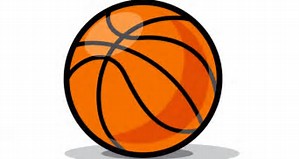 Players Name: _________________________________ Address: _____________________________ DOB: ____________Age: _________ Current Grade: ________ Shirt Size: ________ Sex: M____ F____ Medical Info: Does this child have any disabilities, present injuries, allergies or other medical conditions that we need to be aware of? _____________________________________________________________________________________Parent/Guardian: ______________________________ Phone: __________________________________Emergency Contact Name and Phone# _______________________________________Email: ___________________________________________________________Waiver of Liability-Permission to participate -Permission of Emergency Authorization. I recognize the risks inherent with my child’s participation in this program. I unconditionally release the City of Shelley, Shelley Youth Basketball Organization, its directors, and volunteers from any and all liability or claims that may result from participation in this program unless the injury is a direct result of gross negligence or recklessness of the organization and not caused in part by my child’s own negligence. In case of injury or illness, I give permission for my child to be transported to and receive medical treatment at a local medical facility, and I guarantee payment of all expenses. I have read listed above any special medical conditions that the organization needs to be made aware of regarding medical treatment. ____________________________________________________ Signature of Parent/Guardian  If you live outside of city limits, add 10.00 to cost, City Limits: Yes/ No K-2 Grades Co-Ed, Cost $45.00 _________3-4 Grades Co-Ed, Cost $50.00_________5-6 Grades Co-Ed, 55.00_____	7-9 Grades Co-Ed, 55.00_________ (If we get enough interested) Coaches are Needed in all ages!	 Head Coach only gets one player entry fee for free______ Yes, I can Head Coach, Coach Shirt $12.00 Size_______ Extra shirts for purchase for Asst. Coach or family members 12.00 each, How Many: ___________ Size(s): __________________	 Games will be every Saturday in January and February, Please Return to City Hall or Mail to Mikel Anderson, 101 S. Emerson, Shelley ID, 83274, By October 28th, Additional forms can be printed off the City Web Page. 10.00 late Fee Charge after October 31st. Coaches Only Drafts will be November 3rdor 4th) Question Please Contact Mikel Anderson 208-681-3390 (Make check payable to City of Shelley)